Publicado en Málaga el 14/01/2020 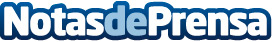 Beneficios que ofrecen los colchones viscoelásticos, informa Mi ColchónGracias a los beneficios y a las prestaciones que ofrece la viscoelástica, actualmente es uno de los materiales más empleados en el sector descansoDatos de contacto:MiColchónhttps://www.micolchon.com/951 767 985Nota de prensa publicada en: https://www.notasdeprensa.es/beneficios-que-ofrecen-los-colchones Categorias: Nacional Sociedad Consumo http://www.notasdeprensa.es